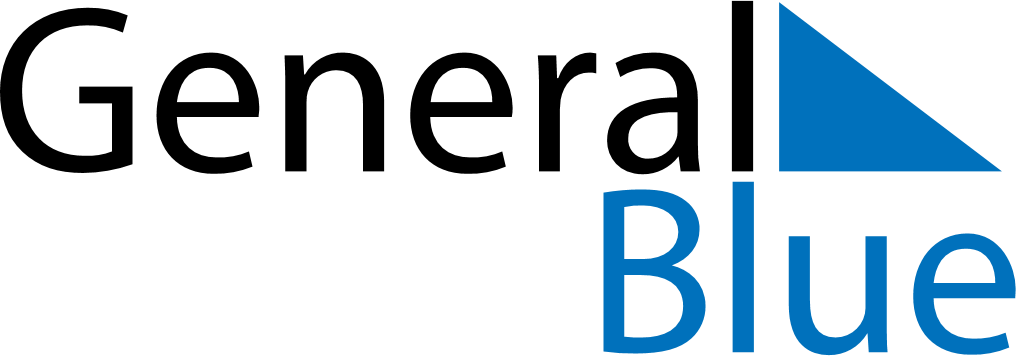 Guam 2023 HolidaysGuam 2023 HolidaysDATENAME OF HOLIDAYJanuary 1, 2023SundayNew Year’s DayJanuary 2, 2023MondayNew Year’s Day (substitute day)January 16, 2023MondayMartin Luther King Jr. DayFebruary 14, 2023TuesdayValentine’s DayMarch 6, 2023MondayGuam History and Chamorro Heritage DayApril 7, 2023FridayGood FridayApril 9, 2023SundayEaster SundayApril 18, 2023TuesdayTax DayApril 26, 2023WednesdayAdministrative Professionals DayMay 14, 2023SundayMother’s DayMay 29, 2023MondayMemorial DayJune 18, 2023SundayFather’s DayJune 19, 2023MondayJuneteenthJuly 4, 2023TuesdayIndependence DayJuly 21, 2023FridayLiberation DaySeptember 4, 2023MondayLabour DayOctober 9, 2023MondayColumbus DayOctober 31, 2023TuesdayHalloweenNovember 2, 2023ThursdayAll Souls’ DayNovember 10, 2023FridayVeterans Day (substitute day)November 11, 2023SaturdayVeterans DayNovember 23, 2023ThursdayThanksgiving DayNovember 24, 2023FridayDay after Thanksgiving DayDecember 8, 2023FridayOur Lady of Camarin DayDecember 24, 2023SundayChristmas EveDecember 25, 2023MondayChristmas DayDecember 31, 2023SundayNew Year’s Eve